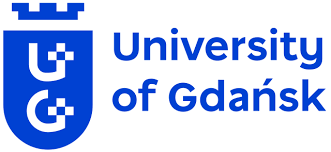 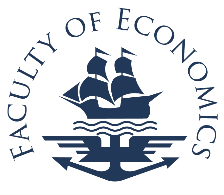 This questionnaire survey is part of a research project on tourists’ mobility undertaken at the University of Gdansk. It is aimed at individual tourists staying in one of three European capital cities: London, Paris and Rome. The results will be used only for research purpose. The participation in the research is voluntary. Participating in the survey is regarded as giving consent to participate in the study. There is the possibility to withdraw from the study at any time. The questionnaire is anonymous and no personal data will obtained or stored.Filter questions:Are you a tourist here? Yes (àcontinue the survey)     No (àfinish the survey)If so, are you an individual tourist or on a group bus tour?individual tourist (àcontinue the survey)     group bus tour (àfinish the survey)________________________________________________________________________________How many minutes per day on average during your current stay did you travel around the city by public transport? (train, bus, metro, tram etc.)?  zero up to 15 minutes 16-30 minutes 31-45 minutes 46-60 minutes 1 - 3 hr 3 – 5 hr over 5 hrWhich of the means of public transport did you use most often (during your current stay)? train bus tram metro other …How many minutes per day on average did you walk around the city (between tourist attractions) during your current stay? zero up to 15 minutes 16-30 minutes 31-45 minutes 46-60 minutes 1 - 3 hr 3 - 5 hr over 5 hrHow many minutes per day on average during your current stay did you travel around the city using micromobility? (bike sharing, scooter sharing)? zero up to 15 minutes 16-30 minutes 31-45 minutes 46-60 minutes over 1 hrWhich of the micromobility form did you use most often? bike sharing electric bike sharing scooter sharing motor scooter sharing (a small light motorcycle)CROWDING PERCEPTION Please rate the following statements on a scale from 1 to 5, with 1 being “strongly disagree” and 5 being “strongly agree”. TRAVEL SATISFACTION (Question about the mean of transport or form of mobility indicated in the answers to questions: 2 or 3 or 5) How do you rate travel satisfaction?DESTINATION (CITY) SATISFACTIONPlease rate the following statements on a scale from 1 to 5, with 1 being “strongly disagree” and 5 being “strongly agree”. DESTINATION (CITY) ATTRACTIVENESS Please rate attractiveness on a scale of 1 to 5, where 1 means 'unattractive' and 5 means 'very attractive'.LOYALTYPlease rate the following statements on a scale from 1 to 5, with 1 being “strongly disagree” and 5 being “strongly agree”. Age  18-24  25-29  30-39 40-54 55-64 65 or moreGender  Female  Male  Other  I prefer not to say Do you speak the language spoken in this country/city? yes, this is my native language yes, I speak this language fluently yes, I use this language on a communicative level I know the local language on a basic level I don’t know the local languageEducation  Primary  Secondary  Vocational  Higher education (college or university) Post-graduate Other (please specify) ……………………Do you have a driving licence? yes noDo you have a car? yes noHow many times have you visited this city? This is my first visit This is my second visit I have visited this city a few time before I visit this city regularlyCountry of residence: ………………………………………………….Place of residence City with public transport City/town without public transport CountrysideIncome  Below average in my country  Around average in my country  Above average in my country Are you a person with reduced mobility?a.  yes noWhat is the main purpose of your visit? Tourist/leisure Business Visiting friends or family Other (please specify) …………………………………………….How long is your current stay in this city? One-day visit (without staying overnight)  One night  Two or three nights  Four nights or more Who do you visit the city with? (please indicate all appropriate answers) I travel alone with my partner/wife/husband with my friend/colleague with child/children up to 9 years old with child/children older than 9 years (10 years or more) in a group of 3 or more adults with other persons (please specify)………………….How did you reach this city?  By plane  By car  By train  By coach/bus  By ship/ferry  By bike  Other (please specify) ………………………………..Location of the accommodation at destination  In walking distance to the city center  In the city but further from the center  Outside the city  No accommodationThank you for your participation in the survey!Tourist attractions are crowded12345Sidewalks and traffic routes are crowded12345Public transport is crowded12345Restaurants/bars are crowded12345I do not like it because public order was disturbed by too many tourists12345I was upset because too many tourists polluted the environment by leaving litters12345Too many tourists was an impediment for me to enjoy the scenery12345Too many tourists was an impediment for me to use the facilities12345Surrounded by too many strangers destroyed my mood to enjoy the scenery12345I was nervous about being surrounded by too many strangers12345I was disturbed by contacting with too many people12345I felt the attractiveness of this place was missing because of the tourists here12345Please rate the following statement on a scale from 1 to 5, where 1 means “I was very distressed”, and 5 means “I was very content”12345Please rate the following statement on a scale from 1 to 5, where 1 means “I was very tense”, and 5 means „I was very relaxed”12345Please rate the following statement on a scale from 1 to 5, where 1 means “I was very tense”, and 5 means „ I was very sad”, and 5 means „I was very happy”12345Please rate the following statement on a scale from 1 to 5, where 1 means “I was very tired”, and 5 means „I was very energized”12345Please rate the following statement on a scale from 1 to 5, where 1 means “I was very bored”, and 5 means „I was very enthusiastic”12345Please rate the following statement on a scale from 1 to 5, where 1 means “My trip was displeasing”, and 5 means „My trip was enjoyable”12345Please rate the following statement on a scale from 1 to 5, where 1 means “My trip went poorly”, and 5 means „My trip went smoothly”12345Please rate the following statement on a scale from 1 to 5, where 1 means “My trip was the worst I can imagine”, and 5 means „My trip was the best I can imagine”12345Please rate the following statement on a scale from 1 to 5, where 1 means “I was worried I wouldn’t arrive on time”, and 5 means „I was confident I would arrive on time”12345My trip to this city exceeded my expectations12345I enjoyed my trip to this city12345Overall, I was satisfied with my trip to this city12345hygiene and cleanliness12345restaurants/bars12345tourist information point and services12345accommodation facilities12345site attractiveness12345communication facilities12345cost12345cultural attractions12345tourist amenities12345natural attractions12345tourist activity12345I will recommend others to visit this destination12345I will encourage others to visit this destination12345I will say positive things about this destination to others12345If given the opportunity, I am willing to visit this destination again12345The likelihood to visit this destination again is high12345I will not recommend this destination to others12345I will not encourage others to visit this destination12345I will avoid visiting this destination12345